DOB 25. DERECHOS Y OBLIGACIONES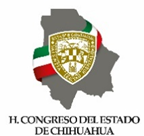 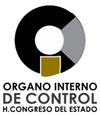 CENTRO DE TRABAJO: H. Congreso del Estado de Chihuahua (1)                                                                            FECHA:04/03/2022 (3)UNIDAD ADMINISTRATIVA: Secretaría de Administración, Dirección de Recursos Humanos (2)                                        FOLIO: 1    (4)CENTRO DE TRABAJO: H. Congreso del Estado de Chihuahua (1)                                                                            FECHA:04/03/2022 (3)UNIDAD ADMINISTRATIVA: Secretaría de Administración, Dirección de Recursos Humanos (2)                                        FOLIO: 1    (4)CENTRO DE TRABAJO: H. Congreso del Estado de Chihuahua (1)                                                                            FECHA:04/03/2022 (3)UNIDAD ADMINISTRATIVA: Secretaría de Administración, Dirección de Recursos Humanos (2)                                        FOLIO: 1    (4)CENTRO DE TRABAJO: H. Congreso del Estado de Chihuahua (1)                                                                            FECHA:04/03/2022 (3)UNIDAD ADMINISTRATIVA: Secretaría de Administración, Dirección de Recursos Humanos (2)                                        FOLIO: 1    (4)CENTRO DE TRABAJO: H. Congreso del Estado de Chihuahua (1)                                                                            FECHA:04/03/2022 (3)UNIDAD ADMINISTRATIVA: Secretaría de Administración, Dirección de Recursos Humanos (2)                                        FOLIO: 1    (4)CENTRO DE TRABAJO: H. Congreso del Estado de Chihuahua (1)                                                                            FECHA:04/03/2022 (3)UNIDAD ADMINISTRATIVA: Secretaría de Administración, Dirección de Recursos Humanos (2)                                        FOLIO: 1    (4)CENTRO DE TRABAJO: H. Congreso del Estado de Chihuahua (1)                                                                            FECHA:04/03/2022 (3)UNIDAD ADMINISTRATIVA: Secretaría de Administración, Dirección de Recursos Humanos (2)                                        FOLIO: 1    (4)CENTRO DE TRABAJO: H. Congreso del Estado de Chihuahua (1)                                                                            FECHA:04/03/2022 (3)UNIDAD ADMINISTRATIVA: Secretaría de Administración, Dirección de Recursos Humanos (2)                                        FOLIO: 1    (4)NÚMERO DE CONTRATO O CONVENIO  FECHAINICIO   FECHA CONCLUSIÓN  FECHA CONCLUSIÓN  CONTRATO O CONVENIO CELEBRADO CON CONTRATO O CONVENIO CELEBRADO CON DESCRIPCIÓN   OBSERVACIONES NO APLICA ESTA UNIDAD ADMINISTRATIVA NO MANEJA ESTE RUBRO (5)NO APLICA ESTA UNIDAD ADMINISTRATIVA NO MANEJA ESTE RUBRO (5)________________________ENTREGA NOMBRE DEL FUNCIONARIO SALIENTE (6)________________________ENTREGA NOMBRE DEL FUNCIONARIO SALIENTE (6)________________________ENTREGA NOMBRE DEL FUNCIONARIO SALIENTE (6)________________________ENTREGA NOMBRE DEL FUNCIONARIO SALIENTE (6)________________________ENTREGA NOMBRE DEL FUNCIONARIO SALIENTE (6)________________________RECIBE NOMBRE DEL FUNCIONARIO ENTRANTE (7)________________________RECIBE NOMBRE DEL FUNCIONARIO ENTRANTE (7)________________________RECIBE NOMBRE DEL FUNCIONARIO ENTRANTE (7)